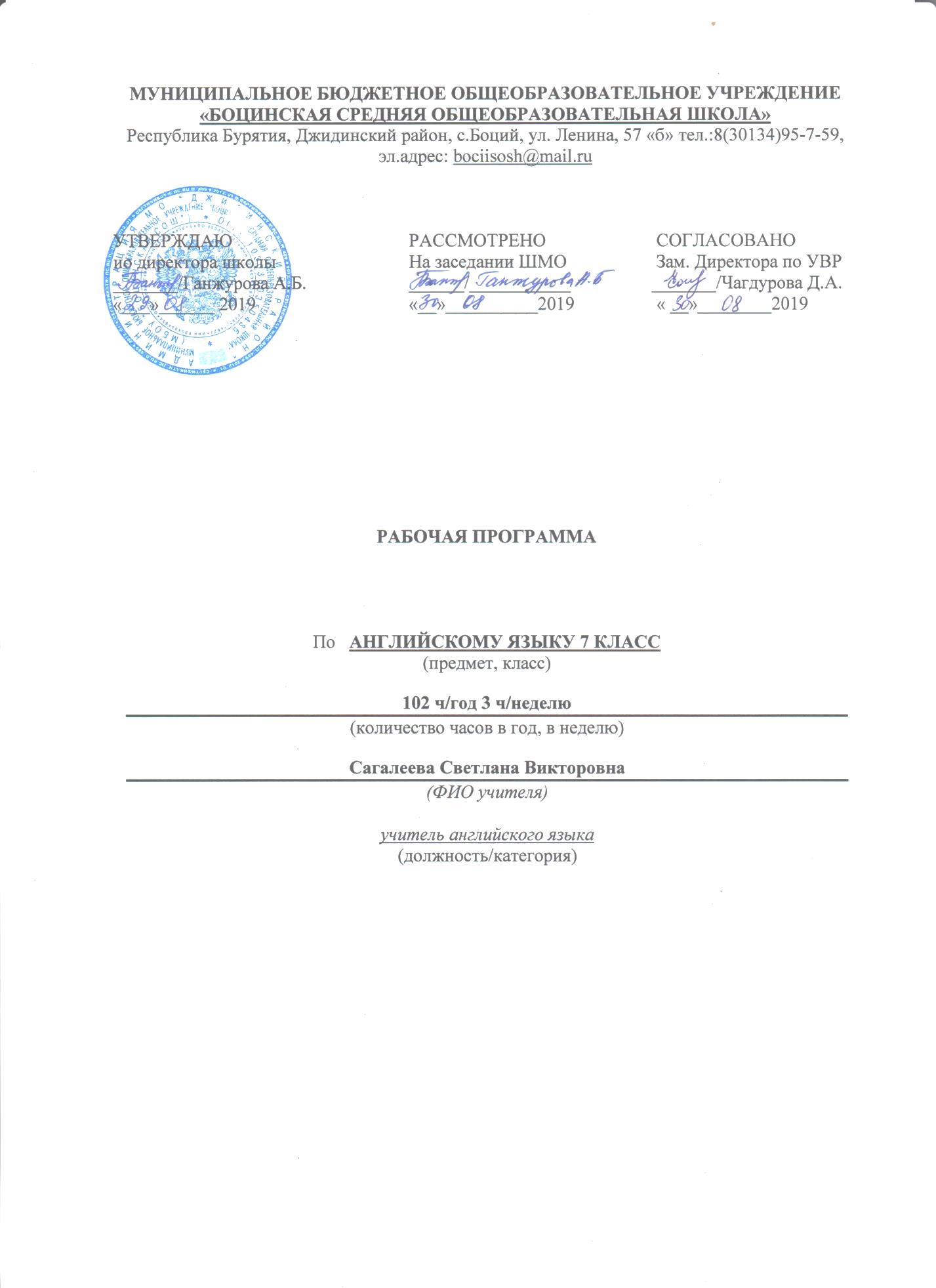 Пояснительная запискаРабочая программа учебного курса  «Английский язык» для 7 класса на 2019 – 2020 учебный год составлена  в соответствии с: -  федеральным  государственным  образовательным стандартом   основного общего  образования, утверждённым приказом Министерства образования и науки Российской Федерации от 17.12.2010 г. №1897;- примерной основной образовательной программой ООО (одобрена решением федерального учебно-методического объединения по общему образованию (протокол от 8 апреля 2015 г. № 1/15);- федерального перечня учебных пособий, допущенных к использованию  в учебном процессе и обеспечена учебником  авторской программы курса английского языка к УМК ««English» (5-9 классы) авторов В.П. Кузовлев. Э.Ш. Перегудова, С.А. Пастухова, О.В. Стрельникова; - образовательной программой ООО  МБОУ «Боцинская СОШ»;  - учебным планом МБОУ «Боцинская СОШ» на 2019-2020 учебный год;- положением о рабочей программе МБОУ «Боцинская СОШ».Рабочая программа   ориентирована на использование учебно-методического комплекта «English» для 7 класса ля общеобразовательных организаций – Москва: Просвещение, 2018 и рассчитана на 3 часа в неделю на протяжении учебного года, т.е. 102 часа в год согласно  учебному плану МБОУ «Боцинская СОШ» на 2019- 2020 учебный год, включая уроки повторения, обобщения, контроля и коррекции знаний. Обоснование выбора учебно-методического комплекта для реализации рабочей учебной программы. Выбор данного УМК обусловлен следующими причинами: 1. данные учебные пособия включены в федеральный список учебных пособий, рекомендованных для начальной общеобразовательной школы; 2. данная линия учебников является завершенной и позволяет обеспечить преемственность обучения между начальным и средним этапами обучения; 3. УМК ориентирован на формирование межкультурной компетенции учащихся.Цели и задачи обучения:Рабочая программа имеет направление на достижение следующих целей: - развитие иноязычной коммуникативной компетенции в совокупности ее составляющих, а именно: - речевая компетенция — развитие коммуникативных умений в четырех основных видах речевой деятельности (говорении, аудировании, чтении, письме); - языковая компетенция — овладение новыми языковыми средствами (фонетическими, орфографическими, лексическими, грамматическими) в соответствии c темами и ситуациями общения, отобранными для основной школы; освоение знаний о языковых явлениях изучаемого языка, разных способах выражения мысли в родном и иностранном языках; -социокультурная/межкультурная компетенция—приобщение к культуре, традициям, реалиям стран/страны изучаемого языка в рамках тем, сфер и ситуаций общения, отвечающих опыту, интересам, психологическим особенностям учащихся основной школы на разных ее этапах; формирование умения представлять свою страну, ее культуру в условиях межкультурного общения; - компенсаторная компетенция — развитие умений выходить из положения в условиях дефицита языковых средств при получении и передаче информации; -учебно-познавательная компетенция — дальнейшее развитие общих и специальных учебных умений, универсальных способов деятельности; ознакомление с доступными учащимся способами и приемами самостоятельного изучения языков и культур, в том числе с использованием новых информационных технологии.- развитие личности учащихся посредством реализации воспитательного потенциала иностранного языка: - формирование у учащихся потребности изучения иностранных языков и овладения ими как средством общения, познания, самореализации и социальной адаптации в поликультурном полиэтническом мире в условиях глобализации на основе осознания важности изучения иностранного языка и родного языка как средства общения и познания в современном мире; -формирование общекультурной и этнической идентичности как составляющих гражданской идентичности личности; воспитание качеств гражданина, патриота; развитие национального самосознания, стремления к взаимопониманию между людьми разных сообществ, толерантного отношения к проявлениям иной культуры; лучшее осознание своей собственной культуры; -развитие стремления к овладению основами мировой культуры средствами иностранного языка;- осознание необходимости вести здоровый̆ образ жизни путем информирования об общественно признанных формах поддержания здоровья и обсуждения необходимости отказа от вредных привычек. Данная программа содержит все темы, включенные в федеральный компонент содержания образования. Наряду с федеральным компонентом программы реализуется региональный компонент, который представлен в таких темах, как «Моя школа», «Моя страна», «Достопримечательности России», «Наша культура». Целью данных уроков является расширение общего кругозора учащихся о своем селе  и регионе  на английском языке.Планируемые результаты освоения учебного курсаЛичностные результатыВ конце учебного года у семиклассников планируется достижение определенных личностных результатов освоения учебного предмета «Иностранный язык»:• познакомятся  с достопримечательностями стран изучаемого языка/родной страны, с биографиями/фактами  из жизни известных людей в странах изучаемого языка/России и о их вкладе в мировую культуру и науку;• с различными благотворительными и экологическими  организациями и фондами и их деятельностью, с различными благотворительными , волонтерскими и экологическими проектами и программами, в которых могут принять участие школьники, учащиеся узнают какие предметы изучают  британские школьники, как оцениваются их достижения, что британским школьникам нравится делать в школе, в каких молодежных программах они принимают участие, как проводят свободное время;• познакомятся  с литературными произведениями популярных авторов• овладеют умениями представлять родную культуру на иностранном языке, находить сходства и различия в культуре своей страны и в культуре стран изучаемого языка ,научатся использовать иностранный язык для удовлетворения  различных познавательных интересов через получение новых сведений;Воспитательный аспект обучения  позволит• воспитать у учащихся любовь к Родине, к родному краю, уважительное отношение к старшим членам семьи и доброжелательного отношения к сверстникам и младшим учащимся, формирование потребности в здоровом образе жизни и полезном времяпрепровождении с друзьями и в семье,• уважительное отношение к мнению других людей, потребности и способности к сотрудничеству и взаимопомощи при работе в паре и группе,• самостоятельность и чувство ответственности за совместную работу, потребности к коллективному творчеству, сотрудничеству готовности оказывать взаимопомощь, стремление к активному участию в жизни школы, потребность и способность к целеустремленной самостоятельной работе, потребность расширять кругозор, ответственное отношение к образованию и самообразованию.Метапредметные результатыМетапредметные результаты в 7  классе  развиваются главным образом благодаря развивающему аспекту иноязычного образования.Планируется, что у учащихся 7 класса будут сформированы и развиты1) положительное отношение к учебному предмету и более устойчивая мотивация к дальнейшему овладению ИЯ:• представление о ИЯ как средстве познания мира и других культур;2) языковые способности: к слуховой и зрительной дифференциации, к имитации, к догадке, смысловой антиципации, к выявлению языковых закономерностей, к выявлению главного и к логическому изложению.В 7 классе продолжается совершенствование УУД и СУУ, работа над которыми началась ранее, а также развитие новых. В плане достижения метапредметных результатов в 7 классе учащиеся овладеют следующими УУД:регулятивные:• самостоятельно ставить цели, планировать пути их достижения, умение выбирать наиболее эффективные способы решения учебных и познавательных задач;• соотносить свои действия с планируемыми результатами, осуществлять контроль своей деятельности в процессе достижения результата, корректировать свои действия в соответствии с изменяющейся ситуацией;• владеть основами самоконтроля, самооценки, принятия решений и осуществления осознанного выбора в учебной и познавательной деятельности;познавательные:• пользоваться логическими действиями сравнения, анализа, синтеза, обобщения, классификации по различным признакам, установления аналогий и причинно-следственных связей,• работать с прослушанным/прочитанным текстом: определять тему, прогнозировать содержание текста по заголовку/по ключевым словам, устанавливать логическую последовательность основных фактов;• выделять, обобщать и фиксировать нужную информацию;• самостоятельно работать, рационально организовывая свой труд в классе и дома;• контролировать и оценивать результаты своей деятельности;• осуществлять информационный поиск, в том числе с помощью компьютерных средств,коммуникативные:• планировать свое речевое и неречевое поведение:• работать индивидуально и в парах и группах;• осуществлять межкультурное общение на АЯ;• выражать с достаточной полнотой и точностью свои мысли в соответствии  задачами и условиями межкультурной коммуникации;• вступать в диалог, а также участвовать в коллективном обсуждении проблем, владеть монологической и диалогической формами речи в соответствии с грамматическими и синтаксическими нормами АЯ;• с помощью вопросов добывать недостающую информацию (познавательная инициативность);• проявлять уважительное отношение к партнерам, внимание к личности другого;• адекватно реагировать на нужды других; в частности, оказывать помощь и эмоциональную поддержку партнерам в процессе достижения общей цели совместной деятельности;Также учащиеся овладевают следующими ССУ4)специальные учебные умения:• читать на АЯ с целью поиска конкретной информации;• читать на АЯ с целью детального понимания содержания;• читать на АЯ с целью понимания основного содержания;        • воспринимать английскую речь на слух с целью полного понимания содержания;• понимать общее содержание воспринимаемой на слух информации на АЯ;• понимать английскую речь на слух с целью извлечения конкретной информации;• работать с лексическими таблицами;• работать с функциональными опорами при овладении диалогической речью;• догадываться о значении новых слов по словообразовательным элементам, контексту;• иллюстрировать речь примерами, сопоставлять и противопоставлять факты;• организовывать работу по выполнению и защите творческого проекта;• работать с англо-русским словарем: находить значение многозначных слов, фразовых глаголов;• пользоваться лингвострановедческим справочником;• выполнять тесты  в форматах  “Multiple choice”, True/False/Unstated”, “Matching”, “Fill in” и др.Предметные результатыПланируется, что в конце учебного года учащимися  7 класса  будут достигнуты следующие предметные результаты:В коммуникативной сфере (т.е. владение иностранным языком как средством межкультурного общения):Коммуникативные умения в основных видах речевой деятельности:Говорение• умение вести диалог-расспрос, диалог этикетного характера, диалог – обмен мнениями, диалог – побуждение к действию, комбинированный диалог:– начинать, поддерживать и заканчивать разговор;– выражать основные речевые функции: поздравлять, высказывать пожелания, приносить извинение, выражать согласие/несогласие, делать комплимент, предлагать помощь,  выражать сочувствие, давать совет, выражать благодарность,  приглашать к совместному времяпрепровождению, соглашаться/не соглашаться на совместное времяпрепровождение, выяснять мнение собеседника, выражать согласие/несогласие с мнением собеседника,  и т.д.;– расспрашивать собеседника и отвечать на его вопросы;– переходить с позиции спрашивающего на позицию отвечающего и наоборот;– соблюдать правила речевого этикета;• использовать основные коммуникативные типы речи: описание, сообщение, рассказ, рассуждение:– кратко высказываться на заданную тему, используя изученный речевой материал в соответствии с поставленной коммуникативной задачей;– делать сообщения на заданную тему на основе прочитанного/услышанного;– делать сообщения по результатам выполнения проектной работы;– говорить в нормальном темпе;– говорить логично и связно;- говорить выразительно (соблюдать синтагматичность речи, логическое ударение, правильную интонацию).Объем высказывания не менее 8-10 фраз.Аудирование• уметь понимать звучащую речь с различной глубиной, точностью и полнотой восприятия информации:- полностью понимать речь учителя и одноклассников, а такженесложные аутентичные аудио- и видеотексты, построенные на изученном речевом материале (полное понимание прослушанного);- понимать основное содержание несложных аутентичных аудио- и видеотекстов, содержащих небольшое количество незнакомых слов, используя контекстуальную, языковую, иллюстративную и другие виды догадки (понимание основного содержания);- выборочно понимать прагматические аутентичные аудио- и видеотексты, выделяя значимую (нужную) информацию, не обращая при этом внимание на незнакомые слова, не мешающие решению коммуникативной задачи (понимание необходимой / конкретной информации.Учащиеся должны понимать  иноязычную речь, построенную на материале учебника  в нормальном темпе; допускается включение 2% незнакомых слов. Длительность звучания связных текстов – до 2-2,5 минут.Чтение• уметь самостоятельно выбирать адекватную стратегию чтения в соответствии с коммуникативной задачей и типом текста:- читать с целью понимания основного содержания (уметь игнорировать незнакомые слова, не мешающие пониманию основного содержания текста; прогнозировать содержание текста по вербальным опорам (заголовкам) и иллюстративным опорам; предвосхищать содержание внутри текста; определять основную идею/мысль текста; выявлять главные факты в тексте, не обращая внимание на второстепенные;• читать с целью извлечения конкретной (запрашиваемой или интересующей) информации (уметь использовать соответствующие ориентиры (заглавные буквы, цифры и т. д.) для поиска запрашиваемой или интересующей информации);• читать с целью полного понимания содержания на уровне значения: (уметь догадываться о значении незнакомых слов по знакомым словообразовательным элементам (приставки, суффиксы, составляющие элементы сложных слов), аналогии с родным языком, конверсии, по наличию смысловых связей в контексте, иллюстративной наглядности; понимать внутреннюю организацию текста ; пользоваться справочными материалами (англо-русским словарём, лингвострановедческим справочником) с применением знания алфавита и транскрипции; предвосхищать элементы знакомых грамматических структур;• соотносить полученную информацию с личным опытом, оценивать ее и выражать свое мнение по поводу прочитанного:• уметь переводить.Письмо• письменно фиксировать устные высказывания, выписывать  из текста нужную информацию• писать письма личного характера, открытки этикетного характера с опорой на образец  с  употреблением формул речевого этикета, принятых в стране изучаемого языка;• выполнять письменные проекты.Лексическая сторона речи• распознавать и употреблять в речи в соответствии с коммуникативной задачей основные значения изученных лексических единиц (слов, словосочетаний, реплик-клише речевого этикета) в ситуациях общения в пределах тематики основной общеобразовательной школы;• знать и уметь использовать основные способы словообразования (аффиксация, словосложение);• выбирать значение многозначных слов в соответствии с контекстом;• понимать и использовать явления синонимии / антонимии и лексической сочетаемости.Грамматическая сторона речи• знать функциональные и формальные особенности изученных грамматических явлений (видо-временных форм личных глаголов, модальных глаголов и их эквивалентов, артиклей, существительных, степеней сравнения прилагательных и наречий, местоимений, числительных, предлогов);• уметь распознавать, понимать и использовать в речи основные морфологические формы и синтаксические конструкции английского языка (см. раздел «Содержание курса. Грамматические навыки»).Cоциокультурные знания, навыки, умения• знание национально-культурных особенностей речевого и неречевого поведения в англоязычных странах в сравнении с нормами, принятыми в родной стране; умение использовать социокультурные знания в различных ситуациях формального и неформального межличностного и межкультурного общения;• представление о ценностях материальной и духовной культуры, которые широко известны и являются предметом национальной гордости в странах изучаемого языка и в родной стране (всемирно известных достопримечательностях, художественных произведениях, произведениях искусства, выдающихся людях и их вкладе в мировую науку и культуру);• представление о сходстве и различиях в традициях, обычаях своей страны и англоязычных стран;• представление об особенностях образа жизни зарубежных сверстников;• распознавание и употребление в устной и письменной речи основных норм речевого этикета (реплик-клише наиболее распространенной оценочной лексики), принятых в странах изучаемого языка;• умение ориентироваться в основных реалиях культуры англоязычных стран, знание употребительной фоновой лексики, некоторых распространенных образцов фольклора (скороговорки, пословицы, поговорки);• знакомство с образцами художественной, публицистической и научно-популярной литературы;• умение сопоставлять, находить сходства и отличия в культуре стран изучаемого языка и родной культуре;• готовность и умение представлять родную культуру на английском языке, опровергать стереотипы о своей стране.Компенсаторные умения - умение выходить из трудного положения в условиях дефицита языковых средств при получении и приеме информации за счет использования контекстуальной догадки, игнорирования языковых трудностей, переспроса, словарных замен, жестов, мимики.В познавательной сфере (владение познавательными учебными умениями):• умение сравнивать языковые явления родного и иностранного языков на уровне отдельных грамматических явлений, слов, словосочетаний, предложений;• владение приемами работы с текстом: умение пользоваться определенной стратегией чтения / аудирования в зависимости от коммуникативной задачи (читать / слушать текст с разной глубиной понимания);• умение действовать по образцу / аналогии, использовать различные виды опор (вербальные, изобразительные, содержательные, смысловые и др.) при выполнении упражнений и составлении собственных высказываний в пределах тематики основной школы;• готовность и умение осуществлять индивидуальную и совместную проектную работу;• умение пользоваться справочным материалом (грамматическим и лингвострановедческим справочниками, двуязычным и толковым словарями, мультимедийными средствами).В ценностно-ориентационной сфере:• осознание места и роли родного и иностранных языков в целостном полиязычном, поликультурном мире, осознание иностранного языка как средства общения, познания, самореализации и социальной адаптации;• представление о языке как средстве выражения чувств, эмоций, основе культуры мышления• представления о моральных нормах и правилах нравственного поведения; убежденность в приоритете общечеловеческих ценноостей• доброжелательное отношение к старшим, доброжелательное отношение к младшим;• эмоционально-нравственная отзывчивость (готовность помочь), понимание и сопереживание чувствам других людей;стремление иметь собственное мнение; принимать собственные решения.В эстетической сфере:• стремление к знакомству с образцами художественного творчества на иностранном языке и средствами иностранного языка• умение видеть красоту в окружающем мире; в труде, творчестве, поведении и поступках людей.В трудовой сфере:•  ценностное отношение к учебе как виду творческой деятельности;• навыки коллективной учебной деятельности (умение сотрудничать: планировать и реализовывать совместную деятельность, как в позиции лидера, так и в позиции рядового участника);• умение нести индивидуальную ответственность за выполнение задания; за совместную работу;• умение рационально планировать свой учебный труд.В физической сфере:• ценностное отношение к здоровью и здоровому образу жизни:- стремление не совершать поступки, угрожающие собственному здоровью и безопасности.Содержание учебного предметаРаздел 1. Ты счастлив в школе?Как ты провел свои каникулы? Мой любимый предмет. Я люблю школу, а ты? Прогрессивные школы.Раздел 2. Что ты умеешь делать хорошо?Ты когда-нибудь выигрывал приз? Какие вещи ты можешь делать хорошо? Кто может это сделать лучше? Ты мастер на все руки?Раздел 3. Могут ли люди обойтись без тебя?Добровольцы и добровольческая работа. Какие есть интересные праздники? Что заставляет тебя помогать другим людям? Не хотелось ли тебе начать свой небольшой бизнес?Раздел 4. Как ты относишься к Земле?Что означают эти знаки? Что происходит у тебя в городе? Что нужно делать, чтобы помочь Земле? Ты беспокоишься о природе? Ты когда-нибудь бывал в национальном парке?Раздел 5. У тебя есть проблемы с друзьями?Какие у тебя друзья? Что такое друг? Что такое дружба? У тебя есть проблемы с друзьями? Друзья из разных культур.Раздел 6. Тебе нравится жить в твоей стране?Почему ты думаешь, что они лучше всех? Что ты думаешь о популярных вещах? Что особенного на улице, где ты живешь? Праздники в Британии.Раздел 7. У тебя есть пример для подражания?Кем гордится твоя страна? Кого ты можешь назвать героем? Известность делает людей счастливыми? Как стать знаменитым?Раздел 8. Как ты проводишь свободное время?Что ты делаешь после школы? Какое у тебя хобби? Что ты собираешься делать на выходных? Ты собираешься в путешествие в Лондон?Раздел 9. Что особенного есть в вашей стране?Столица нашей родины – Москва. Мой любимый город. Что ты можешь рассказать о своем городе? Что ты знаешь о Московском Кремле?Раздел 10.Мы разные или одинаковые?Как мы смотрим друг на друга? Твой родной город столица культуры? Ты беспокоишься о некоторых проблемах?Тематическое планирование№  урокаНаименование разделов и темКоличество часовДата проведения по плануДата проведения по плануКоррекцияРаздел 1. Ты счастлив в школе? 9 ч.Раздел 1. Ты счастлив в школе? 9 ч.Раздел 1. Ты счастлив в школе? 9 ч.Раздел 1. Ты счастлив в школе? 9 ч.Раздел 1. Ты счастлив в школе? 9 ч.Раздел 1. Ты счастлив в школе? 9 ч.1Как ты провел свои летние каникулы?12Ты рад вернуться в школу?13Урок чтения «Тебе интересно в школе?»14Какой твой любимый предмет в школе?15Входной контроль16Я люблю школу, а ты?17Что это значит?18Какой должна быть школа?19Проекты.Test yourself. Контрольная работа по материалам цикла I «Ты счастлив в школе?»1Раздел 2. Что у тебя хорошего получается? 9 ч.Раздел 2. Что у тебя хорошего получается? 9 ч.Раздел 2. Что у тебя хорошего получается? 9 ч.Раздел 2. Что у тебя хорошего получается? 9 ч.Раздел 2. Что у тебя хорошего получается? 9 ч.Раздел 2. Что у тебя хорошего получается? 9 ч.10Какие твои достижения?111В чём ты силён?112Кто может сделать это лучше?113Урок чтения «Твоя жизнь под давлением?»114Ты мастер на все руки?115Знаешь ли ты как…?116Что ты знаешь о награде герцога Эдинбургского ?117Твоя доска почёта (проекты)118Test yourself. Контрольная работа по материалам цикла II «Что у тебя хорошего получается?»1Раздел 3. Могут ли люди обойтись без тебя? 9 ч.Раздел 3. Могут ли люди обойтись без тебя? 9 ч.Раздел 3. Могут ли люди обойтись без тебя? 9 ч.Раздел 3. Могут ли люди обойтись без тебя? 9 ч.Раздел 3. Могут ли люди обойтись без тебя? 9 ч.Раздел 3. Могут ли люди обойтись без тебя? 9 ч.19Что ты делаешь для благотворительности?120Почему эти праздники важны?121Что бы я для тебя сделал?122Урок чтения “Ты участвуешь в благотворительных мероприятиях “123Почему ты помогаешь людям?124Какая великолепная идея!125Какие ваши идеи по сбору денег на благотворительные нужды?Проекты.126Test yourself. Контрольная работа по материалам цикла III «Могут ли люди обойтись без тебя?»127Резервный урок1Раздел 4. Как ты относишься к Планете? 10 ч.Раздел 4. Как ты относишься к Планете? 10 ч.Раздел 4. Как ты относишься к Планете? 10 ч.Раздел 4. Как ты относишься к Планете? 10 ч.Раздел 4. Как ты относишься к Планете? 10 ч.Раздел 4. Как ты относишься к Планете? 10 ч.28Ты друг планеты?129В твоём родном городе много экологических проблем?130Урок чтения “Ты участвуешь в благотворительных мероприятиях “131Урок чтения “Ты участвуешь в благотворительных мероприятиях 132Кто несет ответственность за планету?133Волнует тебя состояние природы?134Ты когда – нибудь был в национальном парке?135Являешься ли ты другом планеты? (проекты)136Являешься ли ты другом планеты? (проекты)137Test yourself. Контрольная работа по материалам цикла IV«Как ты относишься к Планете?»1Раздел 5. «Ты счастлив со своими 12 ч.Раздел 5. «Ты счастлив со своими 12 ч.Раздел 5. «Ты счастлив со своими 12 ч.Раздел 5. «Ты счастлив со своими 12 ч.Раздел 5. «Ты счастлив со своими 12 ч.Раздел 5. «Ты счастлив со своими 12 ч.38Что нравится твоему другу?139Каков хороший друг?140Есть ли у тебя проблемы с друзьями?141Сколько у тебя друзей?142Сколько у тебя друзей?143Урок чтения “Вот это друг!”144Могли бы мы стать друзьями по переписке?145Почему у детей из других стран есть друзья?146Test yourself. Контрольная работа по материалам цикла V «Есть ли у тебя проблемы с друзьями?»147Какой идеальный друг? (проект)148Какой идеальный друг? (проект)149Обобщающий урок1Раздел 6. Что самое лучшее в твоей стране? 9 ч.Раздел 6. Что самое лучшее в твоей стране? 9 ч.Раздел 6. Что самое лучшее в твоей стране? 9 ч.Раздел 6. Что самое лучшее в твоей стране? 9 ч.Раздел 6. Что самое лучшее в твоей стране? 9 ч.Раздел 6. Что самое лучшее в твоей стране? 9 ч.50Какая статья сможет наилучше представить твою страну?151Урок чтения “ Что самое лучшее в твоей стране?” 152Почему они самые лучшие?153Почему они самые лучшие?154Что заставляет тебе сделать выбор?155Что особенного на твоей улице?156Ты гордый за свою страну?157Ты счастлив жить в России ? (проекты)158Test yourself. Контрольная работа по материалам цикла VI «Что самое лучшее в твоей стране?»1Раздел 7. Пример для подражания 11 ч.Раздел 7. Пример для подражания 11 ч.Раздел 7. Пример для подражания 11 ч.Раздел 7. Пример для подражания 11 ч.Раздел 7. Пример для подражания 11 ч.Раздел 7. Пример для подражания 11 ч.59Кто вами горд?160Кто первый сделал это?161Какими людьми ты восхищаешься?162Кто твой герой?163Урок чтения “ Сделай мир лучше»164Хорошо быть знаменитым?165Как стать знаменитым?166Как стать знаменитым?167Как почитать знаменитых людей ? (проекты)168Повторение грамматики (Simple Tenses, Passive Voice)169Test yourself. Контрольная работа по материалам цикла VII «Пример для подражания»1Раздел 8. Как ты проводишь свое свободное время? 10 ч.Раздел 8. Как ты проводишь свое свободное время? 10 ч.Раздел 8. Как ты проводишь свое свободное время? 10 ч.Раздел 8. Как ты проводишь свое свободное время? 10 ч.Раздел 8. Как ты проводишь свое свободное время? 10 ч.Раздел 8. Как ты проводишь свое свободное время? 10 ч.70Чем ты занимаешься в свободное время?171Какое у тебя хобби?172Урок чтения «День в Лондоне»173Как не тратить время понапрасну?174Может посмотрим хороший фильм?175Как подростки с разных стран проводят свое свободное время?176Test yourself. Контрольная работа по материалам цикла VIII «Как ты проводишь свое свободное время?»177Делать проекты интересно!178Делать проекты интересно!179Резервный урок. Урок чтения “ Необычные увлечения”1Раздел 9. Какие самые знаменитые достопримечательности в твоей стране? 13 ч.Раздел 9. Какие самые знаменитые достопримечательности в твоей стране? 13 ч.Раздел 9. Какие самые знаменитые достопримечательности в твоей стране? 13 ч.Раздел 9. Какие самые знаменитые достопримечательности в твоей стране? 13 ч.Раздел 9. Какие самые знаменитые достопримечательности в твоей стране? 13 ч.Раздел 9. Какие самые знаменитые достопримечательности в твоей стране? 13 ч.80Что ты знаешь о столице своей страны?181Что ты знаешь о столице своей страны?182Что ты знаешь о истории своего родного города?183Что будут строить в твоем городе?184Какие новые Чудеса Света в мире?185Ты ходишь в музеи?186Урок чтения. “Путешествие на остров Свободы “187Что ты знаешь о Московском Кремле?1188Восьмое чудо света (проекты)189Восьмое чудо света (проекты)190Повторение грамматики (Passive Voice)191Повторение грамматики (Passive Voice)192Test yourself. Контрольная работа по материалам цикла IX «Какие самые знаменитые  достопримечательности в твоей стране?»1Раздел 10. Мы разные или похожие? 10 ч.Раздел 10. Мы разные или похожие? 10 ч.Раздел 10. Мы разные или похожие? 10 ч.Раздел 10. Мы разные или похожие? 10 ч.Раздел 10. Мы разные или похожие? 10 ч.Раздел 10. Мы разные или похожие? 10 ч.93Как мы смотрим друг на друга?194Твой родной город столица культуры?195Ты беспокоишься о некоторых проблемах?196Подготовка к итоговому тесту197Подготовка к итоговому тесту198Подготовка к итоговому тесту199Итоговый лексико-грамматический тест № 1.1100Проблемы, которые меня беспокоят (проекты).1101Проблемы, которые меня беспокоят (проекты).1102Обобщающий урок1